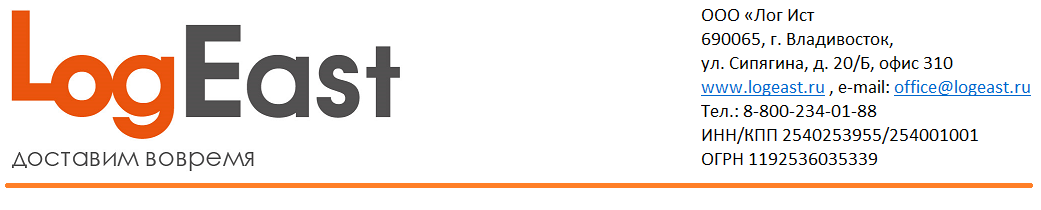 Коммерческое предложение Предлагаем Вашему вниманию тарифы на комплекс услуг  по организации международной перевозки 20/40 футовых  контейнеров  из стран ЮВА в Россию через порты Дальнего Востока.Морской фрахт :  на условиях FILO  до Владивостока.С Уважением,
ООО “Лог Ист”
Эл. почта manager5@logeast.ru
тел. +7 924 269-18-88